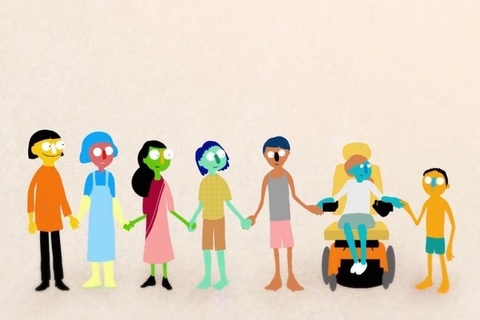 30-31  октября 2015 года  в рамках принятия Общемировых целей устойчивого развития - плана действий для всего человечества по решению основных проблем, стоящих перед планетой на ближайшие 15 лет МБОУ г. Мурманска "Гимназия № 7" присоединилась  к   «Самому Большому Уроку в Мире».Уроки прошли в  1 - 11 классахЦЕЛИ УРОКА «ШКОЛА ДЛЯ ВСЕХ»:Ознакомить учащихся с концепцией «Общемировых целей в области устойчивого развития» и обсудить роль образования в достижении этих целей.Формировать понимание ситуации с доступностью образования во всем мире и в России в частности.Помочь учащимися осознать, что стопроцентный доступ к образованию – задача не только законодателей, но и всего общества.Воспитывать у учащихся чувство уважения к своим школьным товарищам независимо от их психических, физических и интеллектуальных способностей.ПЛАН УРОКА «ШКОЛА ДЛЯ ВСЕХ»:Вступление с просмотром обращения Заместителя министра образования и науки Российской Федерации В.Ш. КагановаДемонстрация анимационного фильма сэра Кена Робинсона, который представляет общемировые цели.Обсуждение анимационного фильма и Общемировых целей.Обсуждение важности образования и как оно может помочь достижению Общемировых целей.Инклюзивное образование – объяснение понятия «инклюзия» и обсуждение преимуществ инклюзии для общества; правила общения с людьми с инвалидностью и особенностями развития.Подведение итогов.